孫（子ども）とグラウンド・ゴルフを楽しもう1月5日に12ペア24名で、祖父母と孫でペアになってグラウンド・ゴルフを行いました。午前中は練習を行い、午後からは大会形式で行いました。普段グラウンド・ゴルフを行わない孫たちに手取り足取り教えながら、皆様ほんとうに和やかに、楽しそうにプレイされていたのがとても印象的でした。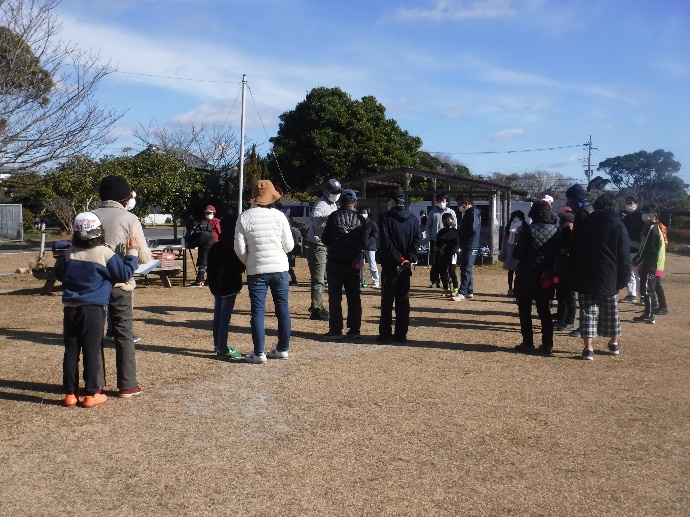 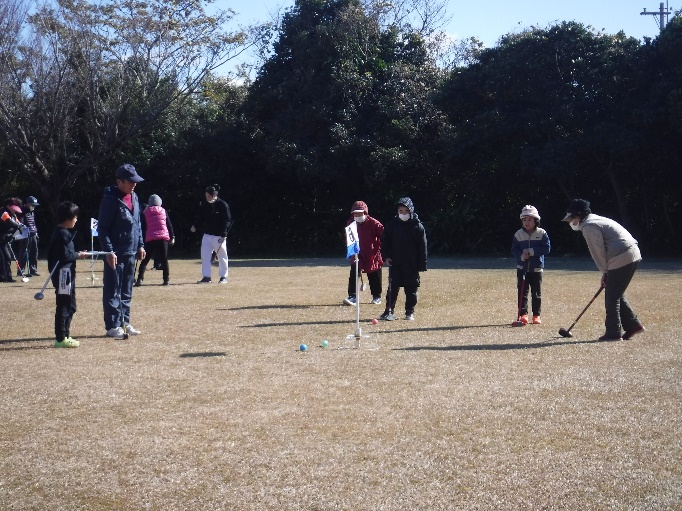 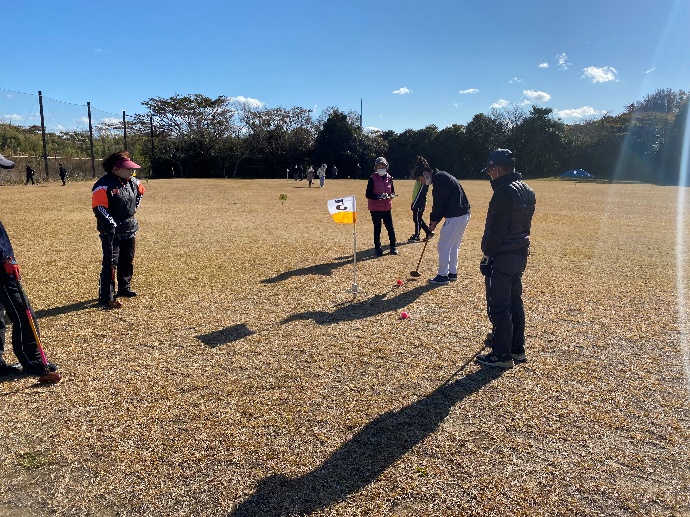 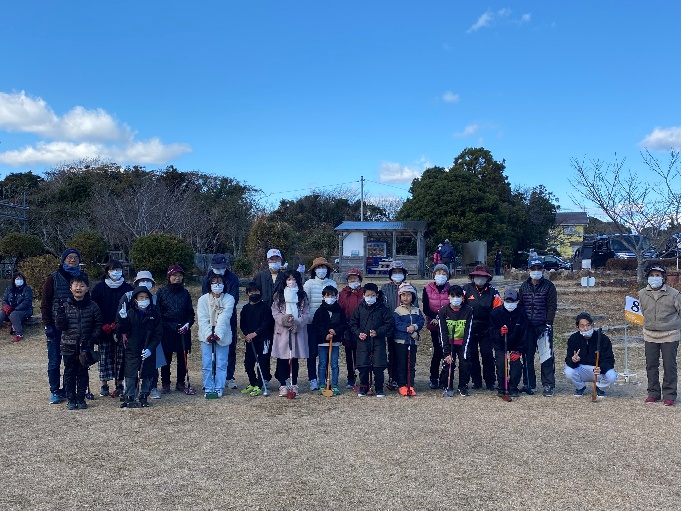 